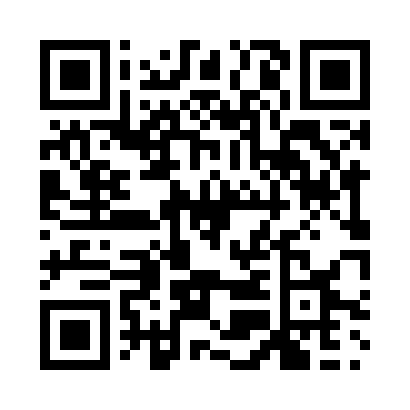 Prayer times for Tianshui, ChinaWed 1 May 2024 - Fri 31 May 2024High Latitude Method: Angle Based RulePrayer Calculation Method: Muslim World LeagueAsar Calculation Method: ShafiPrayer times provided by https://www.salahtimes.comDateDayFajrSunriseDhuhrAsrMaghribIsha1Wed4:346:0712:544:387:429:092Thu4:326:0612:544:387:439:113Fri4:316:0512:544:387:449:124Sat4:306:0412:544:387:449:135Sun4:286:0312:544:387:459:146Mon4:276:0212:544:387:469:157Tue4:266:0112:544:387:479:168Wed4:256:0012:544:387:479:179Thu4:235:5912:544:387:489:1810Fri4:225:5812:544:387:499:1911Sat4:215:5812:544:397:509:2012Sun4:205:5712:544:397:519:2213Mon4:195:5612:534:397:519:2314Tue4:185:5512:534:397:529:2415Wed4:165:5412:544:397:539:2516Thu4:155:5412:544:397:549:2617Fri4:145:5312:544:397:549:2718Sat4:135:5212:544:397:559:2819Sun4:125:5212:544:397:569:2920Mon4:115:5112:544:407:579:3021Tue4:105:5012:544:407:579:3122Wed4:105:5012:544:407:589:3223Thu4:095:4912:544:407:599:3324Fri4:085:4912:544:408:009:3425Sat4:075:4812:544:408:009:3526Sun4:065:4812:544:408:019:3627Mon4:055:4712:544:418:029:3728Tue4:055:4712:544:418:029:3829Wed4:045:4712:554:418:039:3930Thu4:035:4612:554:418:049:4031Fri4:035:4612:554:418:049:41